　アウンコンサルティング株式会社　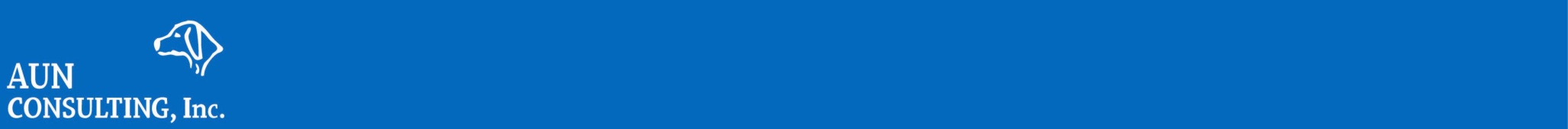 新卒採用　エントリーシートご記入頂いた内容は弊社の個人情報保護方針に基づき、新卒採用以外の目的には使用いたしません。選考活動終了後は弊社規程に基づき管理または処分致します。ふりがな生年月日　　　年　　月　　日　　氏名年齢歳住所学校名学部・学科卒業予定年月　　　　年　　　　　月　　　　年　　　　　月　　　　年　　　　　月取得資格１．自己PR（400字以内）２．志望動機（400字以内）